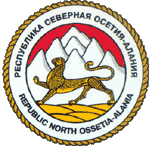           МИНИСТЕРСТВО    ОБРАЗОВАНИЯ    И    НАУКИ    РСО – АЛАНИЯ                 Муниципальное  казённое  общеобразовательное  учреждение                    cредняя общеобразовательная  школа  с. Карман                                          ОГРН 1031500600075          ИНН  1507004131                                       363404  РСО-Алания  Дигорский район                                                      с. Карман – Синдзикау                                       ул. Плиева,  118 тел.: (8-867-33) 97-1-35                                                     e-mail: diqkarman1.@mail. ru.                                                                     Приказ №17.От 31 августа 2016 года.«Об утверждении расписания звонков»В соответствии со ст. 32 «Компетенция и ответственность образовательного учреждения» Закона РФ «Об образовании», на основании Постановления Федеральной службы по надзору в сфере защиты прав потребителей и благополучия человека и Главного государственного санитарного врача РФ от 29 декабря 2010 г. № 189 «Об утверждении СанПиН 2.4.2.2821-10 «Санитарно-эпидемиологические требования к условиям и организации обучения в общеобразовательных учреждениях» и Устава для обеспечения комфортных условий обучения учащихсяПРИКАЗЫВАЮ:1. Утвердить следующее расписание звонков:09.00-09.45.-1 урок09.55-10.40.-2 урок10.50.-11.35.-3 урок11.45.-12.30.-4 урок12.40.-13.25-5 урок13.35.-14.20.-6 урок14-30-15-15 7 урок2.Утвердить расписание уроков и внеурочной деятельности (приложение1,2,3)3. Контроль за исполнением  настоящего приказа возложить на заместителя директора по УР Царакову А.А..Директор школы:                                                                            Э.Ю. СозаеваС приказом ознакомлены